RFP #141 Shelter Ancillary ServicesAttachment 4First Source Hiring Form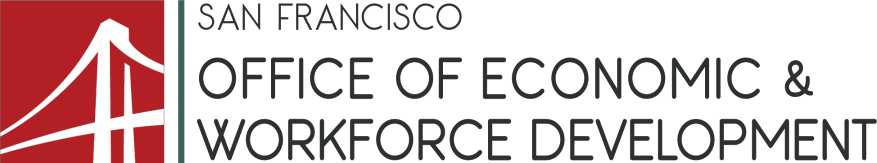 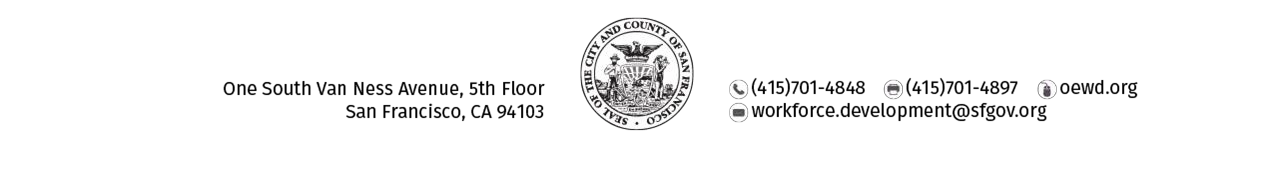 This form will be required from Proposers upon award of any contract to the Prequalified Pool. It is not required with your submission to the Request for Qualifications.Business Name:	Main Contact:Contract ID (If applicable):	Supplier ID (If applicable):Phone:	Email:Date:	Signature:  	 Name of Authorized Representative:By signing this form, the company agrees to participate in the San Francisco Workforce Development System established by the City and County of San Francisco, and comply with the provisions of the First Source Hiring Program pursuant to Chapter 83 of the San Francisco Administrative CodeInstructions:This form must be submitted via email to the Office of Economic and Workforce Development at  business.services@sfgov.org with the subject line First Source Hiring Workforce Projection FormIf an entry level position becomes available at any time during the term of the lease and/or contract, the company must notify the First Source Hiring Program Administrator at business.services@sfgov.orgSection 1: Select your Industry:Section 2: Indicate Industry NAICS code if known:  	Section 3: Provide information on all Entry Level Positions:Section 4: Select the type of First Source Project: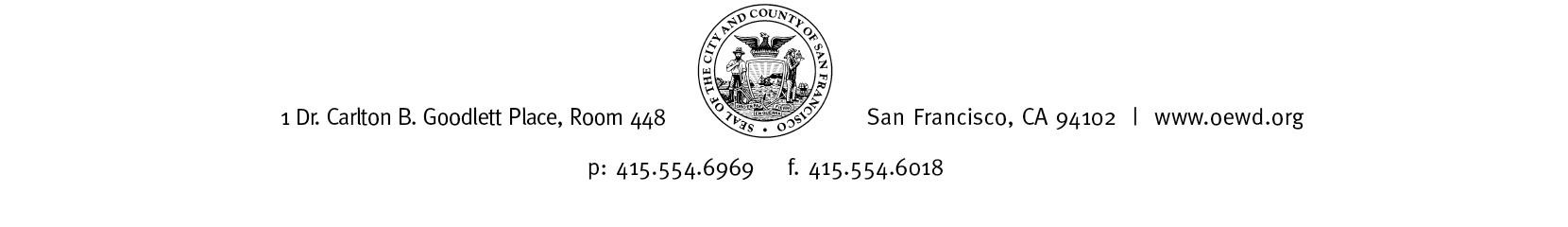 First Source Hiring Program Fact SheetWhat is the First Source Hiring Program?The First Source Hiring Program (First Source) was enacted in 1998 under Chapter 83 of the City’s Administrative Code and is administered by the Office of Economic and Workforce Development (OEWD). The First Source Hiring Program requires that developers, contractors, and employers use good-faith efforts to hire economically disadvantaged San Franciscan residents for new entry level positions.The First Source Hiring Program provides a ready supply of qualified workers to employers with employment needs, and it gives economically disadvantaged individuals the first opportunity to apply for entry level positions in San Francisco. Entry level positions are defined as those requiring less than two years of training or specific preparation and includes temporary and permanent jobs.How can the First Source Hiring Program help your business at no cost?Promote job announcements to over 2,000 recipients in the San Francisco communityConnect you with a pool of qualified, pre-screened candidatesRefer graduates of OEWD-funded industry sector training programsCoordinate customized recruitment and hiring eventsProvide access to City-wide recruitment facilities and eventsWhich Businesses are required to comply with the First Source Hiring Program?Businesses who have leases with the City on City PropertyBusinesses with City contracts for goods, services, grants or loans in excess of $50,000Businesses with City-issued construction contracts in excess of $350,000Developers with building permits for residential projects over 10 units and all employers engaged in commercial activity to be conducted in said development project, including residential servicesAny building permit application for a commercial activity over 25,000 square feet and involving new construction, an addition, or alteration which results in the expansion of entry and apprentice level positions for a commercial activityCannabis-related businessesSpecial projects required by the Board of Supervisors and administered by OEWDI need to comply with the First Source Hiring Program, where do I start?Step #1: Contact the Business Services Team at the Office of Economic and Workforce Development (OEWD) by emailing to  business.services@sfgov.org. You can also call 415-701-4848 and ask to speak with a First Source Hiring Program Specialist.Step #2: The Business Services Team will assist you with registering your business in the OEWD’s data system.Step #3: Once you have registered with the OEWD’s data system, the Business Services Team will assist you with recruitment for your open positions.What are the penalties for non-compliance with the First Source Hiring Program?Liquidated damages up to $5,000 can be assessed for each entry level job improperly withheld from the First Source Hiring Program processThank you for your interest in San Francisco’s First Source Hiring Program. For more information, please visit us online at  www.oewd.org/firstsource, email us at business.services@sfgov.org, or call us at 415-701-4848 and ask to speak with a First Source Hiring Program Specialist.Admin/Support/Waste ServicesFood ServicesMgmt/EnterprisesTransport/WarehouseAgri/Forestry/Fish/HuntGovernmentManufacturingUtilitiesConstructionHealth CareReal Estate/RentalWholesale TradeEducational ServicesInfo/Tech/ProfRetail TradeOtherFinance/InsuranceLeisure/HospitalitySocial ServicesEntry level Position TitleJob DescriptionNumber of New HiresProjected Hiring DateContractorScene in San Francisco Rebate ApplicantSubcontractorCity Contract (Department)  	City of San Francisco TenantCannabisSubtenantOther  	DeveloperDeveloper